О внесении изменений впостановление Администрациигорода Когалымаот 28.06.2018 №1442В соответствии со статьёй 20 Федерального закона от 10.12.1995 №196-ФЗ «О безопасности дорожного движения», постановлением Правительства   Российской Федерации от 23.09.2020 №1527 «Об утверждении Правил организованной перевозки группы детей автобусами», в целях приведения муниципального правового акта в соответствие с действующим законодательством:1. В постановление Администрации города Когалыма от 28.06.2018 № 1442 «Об организации перевозок транспортными средствами групп детей к месту проведения спортивных, оздоровительных, культурно-массовых и иных мероприятий и обратно» (далее - постановление) внести следующие изменения:1.1. пункт 5.1.10 приложения 4 к Порядку организации перевозки группы детей транспортными средствами изложить в следующей редакции:«Обеспечить соответствие состава экипажа и его квалификации, т.е. водителей, имеющих непрерывный стаж работы в качестве водителя транспортного средства категории «D» не менее одного года на дату начала организованной перевозки группы детей из последних 2 лет, не привлекавшийся в течении одного года до начала организованной перевозки группы детей к административной ответственности в виде лишения права управления транспортным средством или административного ареста за административные правонарушения в  области дорожного движения.Страховать автотранспортное средство и ответственность за ущерб, который может быть причинён им или в связи с его эксплуатацией.»2. Управлению культуры, спорта и молодёжной политики Администрации города Когалыма (О.Р.Перминова) направить в юридическое управление Администрации города Когалыма текст постановления и приложение к нему, его реквизиты, сведения об источнике официального опубликования в порядке и сроки, предусмотренные распоряжением Администрации города Когалыма от 19.06.2013 №149-р «О мерах по формированию регистра муниципальных правовых актов Ханты-Мансийского автономного округа – Югры» для дальнейшего направления в Управление государственной регистрации нормативных правовых актов Аппарата Губернатора Ханты-Мансийского автономного округа – Югры.3. Опубликовать настоящее постановление в газете «Когалымский вестник» и разместить на официальном сайте Администрации города Когалыма в информационно-телекоммуникационной сети «Интернет» (www.admkogalym.ru).4. Контроль за выполнением постановления возложить на заместителя главы города Когалыма Л.А.Юрьеву.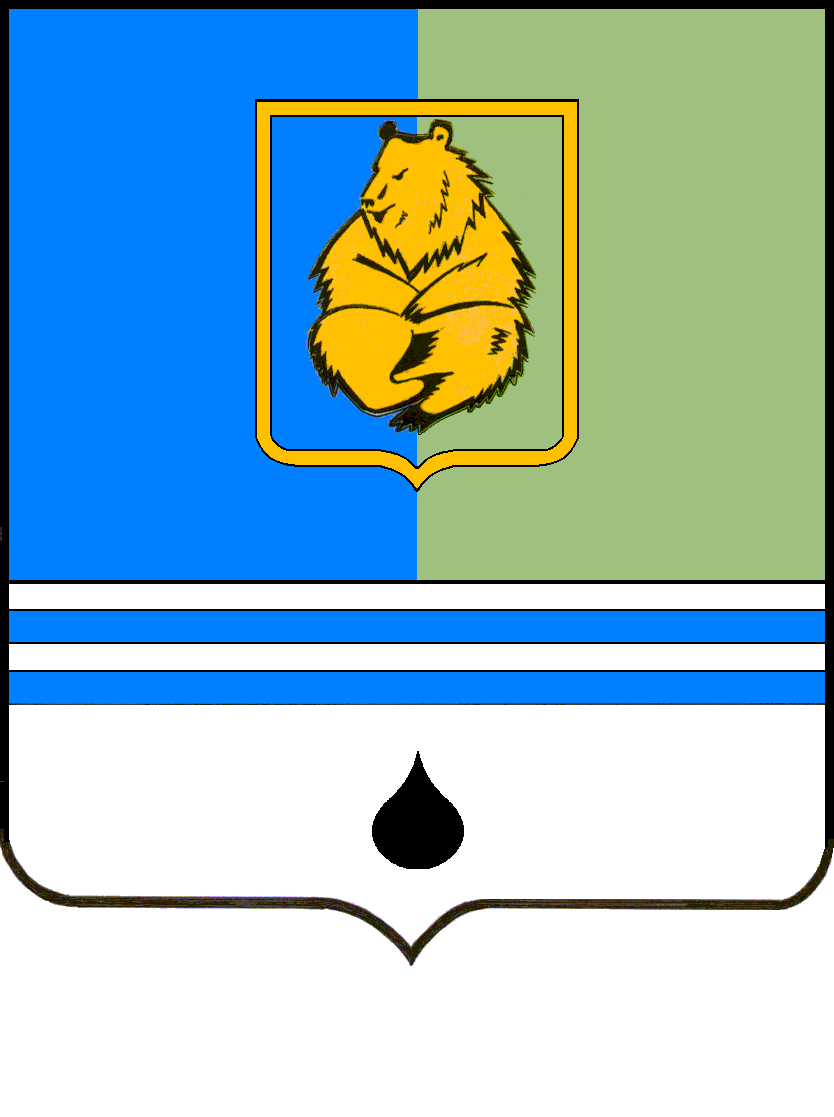 ПОСТАНОВЛЕНИЕАДМИНИСТРАЦИИ ГОРОДА КОГАЛЫМАХанты-Мансийского автономного округа - ЮгрыПОСТАНОВЛЕНИЕАДМИНИСТРАЦИИ ГОРОДА КОГАЛЫМАХанты-Мансийского автономного округа - ЮгрыПОСТАНОВЛЕНИЕАДМИНИСТРАЦИИ ГОРОДА КОГАЛЫМАХанты-Мансийского автономного округа - ЮгрыПОСТАНОВЛЕНИЕАДМИНИСТРАЦИИ ГОРОДА КОГАЛЫМАХанты-Мансийского автономного округа - Югрыот [Дата документа]от [Дата документа]№ [Номер документа]№ [Номер документа]